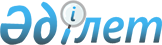 О проекте Указа Президента Республики Казахстан "О проведении отчетных встреч местных исполнительных органов с населением"Постановление Правительства Республики Казахстан от 30 марта 2005 года N 279

      Правительство Республики Казахстан  ПОСТАНОВЛЯЕТ: 

      внести на рассмотрение Президента Республики Казахстан проект Указа Президента Республики Казахстан "О проведении отчетных встреч местных исполнительных органов с населением".       Премьер-Министр 

   Республики Казахстан  

  УКАЗ 

ПРЕЗИДЕНТА РЕСПУБЛИКИ КАЗАХСТАН  О проведении 

отчетных встреч местных исполнительных органов с населением       В соответствии со  статьями 17 ,  21 Конституционного закона Республики Казахстан от 26 декабря 1995 года "О Президенте Республики Казахстан" и в целях дальнейшей демократизации казахстанского общества, информированности населения о проводимых в стране реформах, повышения ответственности и подотчетности исполнительных органов перед населением, широкого вовлечения народа в процесс государственного управления  ПОСТАНОВЛЯЮ: 

      1. Акимам всех уровней ежегодно в течение первого квартала проводить отчетные встречи с населением, в ходе которых информировать о реализации социально-экономических и политических реформ в стране, социально-экономическом развитии соответствующей административно-территориальной единицы за истекший год, задачах и основных направлениях ее дальнейшего развития. 

      2. Акимам областей (города республиканского значения, столицы) не позднее месяца со дня проведения отчетных встреч информировать Правительство Республики Казахстан об их результатах. 

      3. Правительству Республики Казахстан по итогам отчетных встреч принимать соответствующие меры. 

      4. Настоящий Указ вводится в действие со дня подписания.       Президент 

Республики Казахстан 
					© 2012. РГП на ПХВ «Институт законодательства и правовой информации Республики Казахстан» Министерства юстиции Республики Казахстан
				